   Séquence : Comparer les nombres jusqu’à 999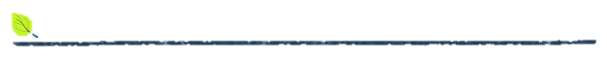 Niveau : CE1Objectif(s) de la séquence : - Comparer et ranger des nombres de 0 à 999 en s'appuyant sur ses connaissances en numération.- Repérer et placer ces nombres sur une droite graduée, les comparer, les ranger, les encadrer. Compétences visées : Faire le lien entre le rang dans une liste et le nombre d’éléments qui le précèdent : relation entre ordinaux et cardinaux.Comparer, ranger, encadrer, intercaler des nombres entiers, en utilisant les symboles =, ?, <, >. Lien avec le socle commun : Utiliser les principes du système de numération décimal et les langages formels (lettres, symboles...) propres aux mathématiques et aux disciplines scientifiques, notamment pour effectuer des calculs et modéliser des situations.Séance 1 sur 5 : Comparer les nombresDurée : 45'Objectifs :Comparer deux nombres de 0 à 999 en prenant appui sur ses connaissances des valeurs des chiffres d'un nombre. Compétences visées :Repérer et placer ces nombres sur une droite graduée, les comparer, les ranger, les encadrer. Séance 2 sur 5 : Ranger les nombresDurée : 50'Objectifs :Ranger les nombres de 0 à 999 dans l'ordre croissant ou décroissant, en se servant de ses connaissances en numération. Compétences visées :Repérer et placer ces nombres sur une droite graduée, les comparer, les ranger, les encadrer. Séance 3 sur 5 : La chaine de milleDurée : 55'Objectifs :Pouvoir repérer et placer des nombres entre 0 et 999 sur la chaine de 1000 en prenant appui sur les connaissances de numération.Compétences visées :Repérer et placer ces nombres sur une droite graduée, les comparer, les ranger, les encadrer. Séance 4 sur 5 : Entrainement différenciéDurée : 45'Objectifs :Automatiser les procédures de comparaison et de rangement des nombres de 0 à 999. Compétences visées :Repérer et placer ces nombres sur une droite graduée, les comparer, les ranger, les encadrer. Séance 5 sur 5 : EvaluationDurée : 25'Compétences visées :Repérer et placer ces nombres sur une droite graduée, les comparer, les ranger, les encadrer. Bilan :SéanceDuréeObjectifsOrganisationsMatériel1Comparer les nombres45'Comparer deux nombres de 0 à 999 en prenant appui sur ses connaissances des valeurs des chiffres d'un nombre. Collectif - OralIndividuelFiches des tirelires2Ranger les nombres50'Ranger les nombres de 0 à 999 dans l'ordre croissant ou décroissant, en se servant de ses connaissances en numération. Collectif - OralIndividuelCartes des prix3La chaine de mille55'Pouvoir repérer et placer des nombres entre 0 et 999 sur la chaine de 1000 en prenant appui sur les connaissances de numération.Collectif - OralIndividuelChaine de 1000Flèches des nombresBandes collectivesBandes individuelles et support4Entrainement différencié45'Automatiser les procédures de comparaison et de rangement des nombres de 0 à 999. Collectif - OralIndividuelFiche d'entrainement 1Chaine de 1000 et étiquettes5Évaluation25'Collectif - OralIndividuelFiche d'évaluationDuréeOrganisationsDéroulementMatériel110'Collectif - OralRéactivation des connaissances et dévolution des objectifs de la séquence : montrer la représentation de 3 nombres avec les perles et demander comment les écrire. Les écrire au tableau en rappelant la place des chiffres : centaines, dizaines, unités. Expliquer que l'on va apprendre à comparer et à ranger ces nombres (carte d'apprentissage). 210'IndividuelRecherche : proposer le problème suivant : 2 amis se disputent car ils veulent savoir lequel à le plus d'argent.  A chaque fois, entoure celui qui en a le plus. Distribuer des fiches avec l'argent à chaque enfant. Recherche sur l'ardoise. Fiches des tirelires310'Collectif - OralMise en commun : demander à chaque enfant de présenter son problème et de donner sa procédure. Si difficulté, proposer de résoudre le problème à l'aide du matériel. Proposer aux élèves de trouver l'écriture mathématique correspondant au problème, et les écrire au tableau.Structuration : Verbalisation et répétition de la procédure : on commence par regarder le chiffre qui représente la valeur la plus grande, ici celui des centaines. S'il est identique, on compare les chiffres des dizaines, et s'ils sont identiques, ceux des unités. 410'IndividuelEntrainement : sur le cahier d'entrainement, comparer des nombres écrits au tableau. Correction individuelle différée.  505'Collectif - OralBilan et clôture de la séance : qu'avez-vous appris aujourd'hui ? DuréeOrganisationsDéroulementMatériel110'Collectif - OralTissage : rappel de ce qui a été fait la fois précédente. Rebrassage : comparer des nombres sur l'ardoise. Correction immédiate et rapide. Si besoin, nouvelle explicitation de la procédure. 210'IndividuelRecherche : proposer aux élèves de ranger des cartes données du plus petit au plus grand (cartes avec les prix de jouets). 3 niveaux de difficulté.Cartes des prix315'Collectif - OralMise en commun : proposer à des élèves de chaque niveau de venir donner leur classement et de le justifier. Commencer par le niveau le plus simple. Faire émerger la procédure. Structuration : verbaliser et faire répéter la procédure de rangement : on compare d'abord les centaines, puis les dizaines et les unités. 410'IndividuelEntrainement : sur le cahier d'entrainement, ranger des nombres du plus petit au plus grand. 505'Collectif - OralBilan et clôture de la séance : qu'avez-vous appris aujourd'hui ? DuréeOrganisationsDéroulementMatériel110'Collectif - OralTissage : rappel de ce qui a été vu. Réactivation : ranger des nombres écrits au tableau sur l'ardoise. Correction immédiate. 225'Collectif - OralRecherche : étaler la chaine de 1000. Faire placer les étiquettes, en commençant par les pus simples. Montrer le découpage en dizaines et centaines, le marquer en premier. Observer la répétition des centaines, les compter. Chaine de 1000Flèches des nombres315'Collectif - OralIndividuelStructuration : au tableau, fabriquer la chaine à l'aide de bandes représentant les centaines. Écrire les centaines justes. Trace écrite : distribuer aux élèves le même type de fiche avec la frise à coller. Bandes collectivesBandes individuelles et support405'Collectif - OralBilan et clôture de la séance. DuréeOrganisationsDéroulementMatériel110'Collectif - OralTissage : rappel des procédures à l'aide d'un affichage. Consignes. 225'IndividuelEntrainement : 1. Fiche d'entrainement différenciée : fiche de travail autonome puis ateliers si besoin. Les élèves qui en auraient besoin peuvent emprunter le matériel. 2. Atelier de manipulation : chaine de 1000Remédiation : atelier dirigé de remédiation si besoin.Chaine de 1000 et étiquettesFiche d'entrainement 1310'Collectif - OralEn fonction des besoin, correction collective ou individuelle. Clôture et bilan de la séance. DuréeOrganisationsDéroulementMatériel105'Collectif - OralDévolution de la tâche et consignes. Fiche d'évaluation220'IndividuelTravail individuel. 